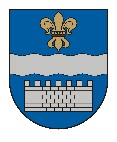 DAUGAVPILS PILSĒTAS PAŠVALDĪBAReģ. Nr. 90000077325, K. Valdemāra iela 1, Daugavpils, LV-5401, tālr. 65404344, 65404365, fakss 65421941e-pasts: info@daugavpils.lv   www.daugavpils.lv    L Ē M U M SDaugavpilī2021.gada 29.novembrī                                                                                   Nr.767             (prot. Nr.45,  10.§)Par grozījumiem Daugavpils domes 2015.gada 30.aprīļa saistošajos noteikumos Nr.23 “Daugavpils valstspilsētas pašvaldības atbalsts personām ar invaliditāti vides pieejamības nodrošināšanai””Pamatojoties uz likuma “Par pašvaldībām” 43.panta trešo daļu, Daugavpils domes Sociālo jautājumu komitejas 2021.gada 17.novembra sēdes atzinumu un Daugavpils domes Finanšu komitejas 2021.gada 17.novembra sēdes atzinumu, atklāti balsojot: PAR – 12 (P.Dzalbe, A.Elksniņš, A.Gržibovskis, L.Jankovska, I.Jukšinska, V.Kononovs, N.Kožanova, M.Lavrenovs, V.Sporāne-Hudojana, I.Šķinčs, M.Truskovskis, A.Vasiļjevs), PRET – nav, ATTURAS – nav, Daugavpils dome nolēma:Apstiprināt Daugavpils domes 2021.gada 29.novembra saistošos noteikumus Nr.65 “Grozījumi Daugavpils domes 2015.gada 30.aprīļa saistošajos noteikumos Nr.23 “Daugavpils valstspilsētas pašvaldības atbalsts personām ar invaliditāti vides pieejamības nodrošināšanai””.Pielikumā: Daugavpils domes 2021.gada 29.novembra saistošie noteikumi Nr..65 “Grozījumi Daugavpils domes 2015.gada 30.aprīļa saistošajos noteikumos Nr.23 “Daugavpils valstspilsētas pašvaldības atbalsts personām ar invaliditāti vides pieejamības nodrošināšanai”” un to paskaidrojuma raksts.Domes priekšsēdētājs                   (personiskais paraksts)    	              A.Elksniņš